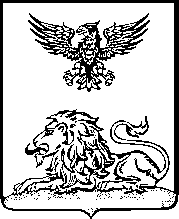 РОВЕНЬСКАЯ ТЕРРИТОРИАЛЬНАЯ ИЗБИРАТЕЛЬНАЯ КОМИССИЯП О С Т А Н О В Л Е Н И ЕОб итогах функционирования «горячей линии» Ровеньской территориальной избирательной комиссии в период подготовки и проведения выборов депутатов представительных органов муниципальных	образований Ровеньского района пятого созыва в единый день голосования 10 сентября 2023 годаЗаслушав и обсудив информацию председателя Ровеньской территориальной избирательной комиссии об итогах функционирования«горячей линии» Ровеньской территориальной избирательной комиссии в период подготовки и проведения выборов депутатов представительных органов муниципальных образований Ровеньского района пятого созыва в единый день голосования 10 сентября 2023 года, Ровеньская территориальная избирательная комиссия отмечает, что «горячая линия» связи с избирателями обеспечила широкое и объективное информирование всех участников избирательного процесса о ходе подготовки и проведения выборов, квалифицированное разъяснение вопросов применения избирательного законодательства, оперативное и качественное рассмотрение всех поступивших обращений.Работа «горячей линии» Ровеньской территориальной избирательной комиссии проводилась по телефону 8(47238) 5-68-65.В ходе работы «горячей линии» принято и рассмотрено 1 обращение избирателей. Вопрос касался информационно-справочного характера.  Обращение оперативно было рассмотрены,  избиратель получил разъяснения.Руководствуясь пунктом 4 статьи 20, пунктом 3 статьи 45 Федерального закона от 12 июня 2002 года № 67-ФЗ «Об основных гарантиях избирательных прав и права на участие в референдуме граждан РоссийскойФедерации», частью 4 статьи 25, частью 3 статьи 53 Избирательного кодекса Белгородской области, Ровеньская территориальная избирательная комиссия постановляет:Принять к сведению информацию об итогах функционирования«горячей линии» Ровеньской территориальной избирательной комиссии в период подготовки и проведения выборов депутатов представительных органов муниципальных образований Ровеньского района пятого созыва в единый день голосования 10 сентября 2023 года (прилагается).Постановление Ровеньской территориальной избирательной комиссии от 14 июня 2023 года № 17/82-1 «О «горячей линии» Ровеньской территориальной избирательной комиссии» считать исполненным и снять с контроля.Разместить настоящее постановление на странице Ровеньской территориальной избирательной комиссии на официальном сайте Избирательной комиссии Белгородской области, на официальном сайте органов местного самоуправления муниципального района «Ровеньский район» Белгородской области в информационно-телекоммуникационной сети«Интернет».         4.  Контроль за выполнением настоящего постановления возложить на председателя Ровеньской территориальной избирательной комиссии Е.В.Макарову.Приложениек постановлению Ровеньской территориальной избирательнойкомиссии от 05 декабря 2023 года № 36/246-1ИНФОРМАЦИЯоб итогах функционирования «горячей линии» Ровеньскойтерриториальной избирательной комиссии в период подготовки и проведения выборов депутатов представительных органов муниципальных образований Ровеньского района пятого созыва в единый день голосования 10 сентября 2023 годаВ целях широкого и объективного информирования избирателей, организаторов выборов депутатов представительных органов муниципальных образований Ровеньского района пятого созыва о ходе подготовки и проведения выборов в единый день голосования 10 сентября 2023 года, разъяснения вопросов применения избирательного законодательства, оперативного рассмотрения обращений избирателей, повышения доверия граждан к институту выборов постановлением Ровеньской территориальной избирательной комиссии от 14 июня 2023 года № 17/82-1 «О «горячей линии» Ровеньской территориальной избирательной комиссии» организовано функционирование «горячей линии» Ровеньской территориальной избирательной комиссии.Работа «горячей линии» Ровеньской территориальной избирательной комиссии проводилась по телефону 8 (47238) 5-68-65. Система работы строилась на основе конструктивного и оперативного взаимодействия избирательных комиссий всех уровней с избирателями, кандидатами, избирательными объединениями, участвующими в выборах.Информация о режиме работы «горячей линии» Ровеньской территориальной избирательной комиссии размещалась на странице Ровеньской ТИК на официальном сайте Облизбиркома, а также на официальных страницах в Одноклассниках и ВКонтакте.В Ровеньскую территориальную избирательную комиссию поступило 1 обращение. Вопрос касался информационно-справочного характера. Избиратель хотел узнать номер телефона УИКа.Устные обращения, касающиеся голосования вне помещения для голосования, в оперативном порядке направлялись в конкретные участковые комиссии для последующего направления к избирателю членов участковой комиссии.Много обращений поступали устно. Ни одно обращение не осталось без внимания.Анализ обращений свидетельствует о наличии трудностей в реализации активного избирательного права при проведении выборов депутатов представительных органов местного самоуправления, ввиду невозможности проголосовать гражданам, находящимся по уважительной причине за пределами соответствующего избирательного округа; о недостаточном информировании избирателей о предстоящих выборах; о заинтересованности граждан в соблюдении их избирательных прав, в тоже время отмечается высокий уровень заинтересованности избирателей в том, чтобы выборы в регионе прошли законно, открыто и гласно.Деятельность «горячей линии» показала востребованность такого канала связи с избирателями, позволяющая гражданам в полной мере реализовать и защитить свои избирательные права, повысить уровень правовой культуры.05 декабря 2023 года№ 36/246-1ПредседательРовеньской территориальной избирательной комиссииЕ.В.Макарова             СекретарьРовеньской территориальной избирательной комиссииА.В.Евтухова